Урок-презентация "Преобразование графиков". 10-й классЦели: Обобщить знания и умения,Развивать умение наблюдать, сравнивать, обобщать,Воспитывать познавательную активность, упорство в достижении цели.1) Вводное слово учителя.Ребята, сегодня у нас обобщающий урок по теме: "Преобразования графиков". Вспомним какие преобразования вы научились выполнять с графиками функций. Подробно остановимся на графиках тригонометрических функций.2) Свои презентации показывают ученики.  1 ученик.Для построения графика функции f (x) + b, где b - постоянное число, надо перенести график f на вектор (0; b) вдоль оси ординат.Например: а) y = sin x + 2;б) y = x2 - 5;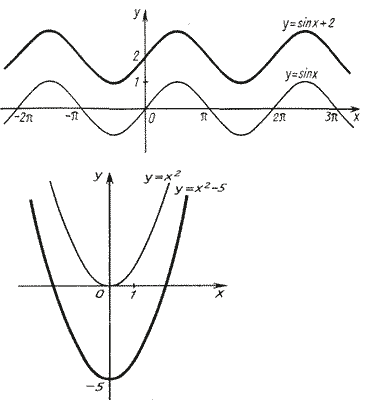 2 ученик.График функции y = f (x - a) получается из графика f переносом (вдоль оси абсцисс) на вектор (a; 0) Например: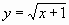 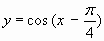 3 ученик.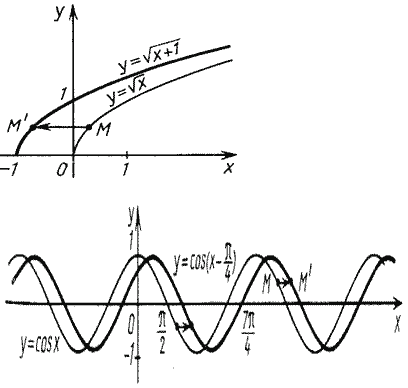 Для построения графика функции y = k f (x) надо растянуть график функции y = f (x) в k раз вдоль оси ординат.Например:а) y = - 2 x2б) y=1/3cosx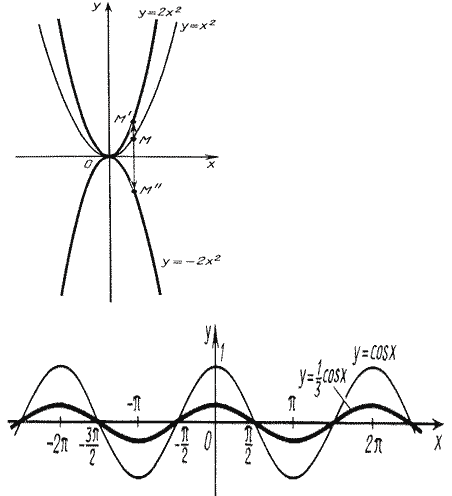  4 ученик.Для построения графика функции y = f надо подвергнуть график функции f растяжению с коэффициентом k вдоль оси абсцисс.Например: а) y = cos 2x б) y = sin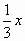 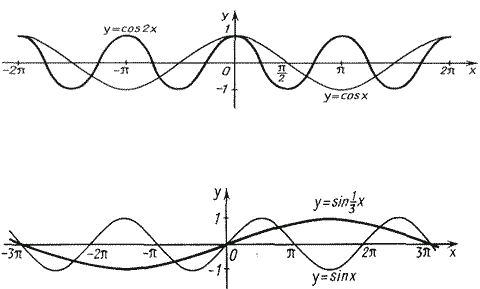 3) Коллективная работа (устная).Какие преобразования с синусоидой нужно выполнить, чтобы построить график данной функции?1) f(x) = 0,5 cos x2) f(x) = 3 + sin x3) f(x) = sin (x - П/4)4)f(x) = 2cos (x /2 + П/3 )4) Выполнив следующее задание, вы составите слово.Найдите:К Область определения функции y = 3 cos 2x - 1А ymax , если y = 4 sin 3xИ Наименьший положительный период функции y = 5 cos 2xК Область значений функции y = 0,5 ctg x Н xmax, если y = sin xИ Наименьший положительный период функции y = 0,5 tg xВ Промежутки возрастания функции y= 3 sin xС xmin , если y = cos xЙ Нули функции y = cos 2x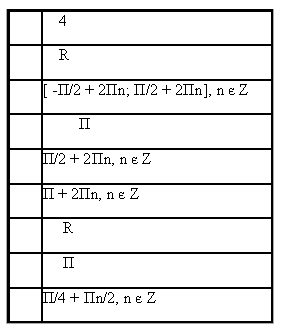 Получилось имя философа Фомы Аквинского, который сказал:"Знания - столь драгоценная вещь, что их не зазорно добывать из любого источника"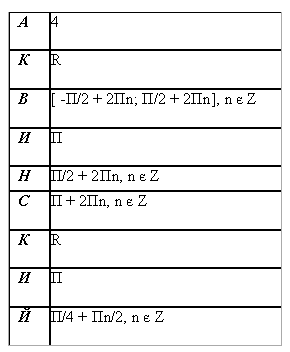 5) Самостоятельно исследуйте функцию и постройте её графикy = 1 + cos 0,5x6) Проверка 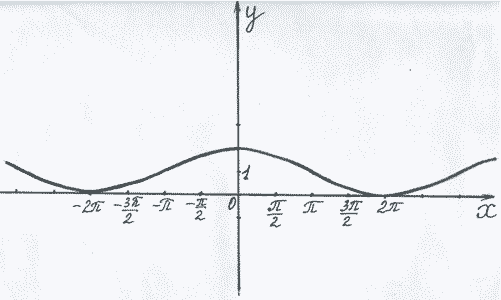 y = 1 + cos 0,5xД(y) = RE(y) = Чётная, периодическая, T = 4ПТочка пересечения с осью абсцисс: (2П + 4Пn; 0) , n zТочка пересечения с осью ординат: (0,2)f(x) > 0 на (-2П + 4Пn; 2П + 4Пn), n z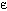 возрастает: [-2П+4Пn; 0+4Пn], n z убывает:[0+4Пn; 2П+4Пn], n zx max = 0 +4Пn, n zxmin= 2П +4Пn, n zymax= 2ymin= 07) Творческое задание.Какое из свойств тригонометрических функций вы видите в каждой из этих пословиц? Пословицы и поговорки Декабрь год кончает, а зиму начинает. У дороги конца нет.Повторенье - мать ученья.Не поклонясь до земли, и грибка не поднять.Оглядывайся на себя по три раза в день.8) Подводится итог урока.